Suvestinė redakcija nuo 2017-06-27 iki 2019-02-21Sprendimas paskelbtas: TAR 2016-04-01, i. k. 2016-06782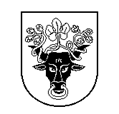 Pasvalio rajono savivaldybės tarybaSprendimasDėl PASVALIO RAJONO NEVYRIAUSYBINIŲ ORGANIZACIJŲ PROJEKTŲ RĖMIMO IŠ SAVIVALDYBĖS BIUDŽETO LĖŠŲ TVARKOS APRAŠO PATVIRTINIMO2016 m. kovo 30 d.	Nr. T1-63 PasvalysVadovaudamasi Lietuvos Respublikos vietos savivaldos įstatymo 16 straipsnio 4 dalimi, 18 straipsnio 1 dalimi, atsižvelgdama į Lietuvos Respublikos specialiųjų tyrimų tarnybos 2015 m. lapkričio 16 d. antikorupcinio vertinimo išvadą Nr. 4-01-8041 „Dėl nevyriausybinių organizacijų ir viešųjų įstaigų projektų rėmimo iš savivaldybės biudžeto lėšų tvarkos aprašo ir lėšų skyrimo vietos bendruomenėms tvarkos aprašo“, Pasvalio rajono savivaldybės taryba nusprendžia:1. Patvirtinti Pasvalio rajono nevyriausybinių organizacijų projektų rėmimo iš savivaldybės biudžeto lėšų tvarkos aprašą (pridedama).2. Pripažinti netekusiu galios Pasvalio rajono savivaldybės tarybos 2015 m. vasario 19 d. sprendimo Nr. T1-35 „Dėl nevyriausybinių organizacijų ir viešųjų įstaigų projektų rėmimo iš savivaldybės biudžeto lėšų tvarkos aprašo patvirtinimo“ 1 punktą su visais pakeitimais ir papildymais. Savivaldybės meras 								Gintautas GegužinskasPATVIRTINTA Pasvalio rajono savivaldybės tarybos2016 m. kovo 30 d. sprendimu Nr. T1-63PASVALIO RAJONO NEVYRIAUSYBINIŲ ORGANIZACIJŲ PROJEKTŲ RĖMIMO IŠ SAVIVALDYBĖS BIUDŽETO LĖŠŲ TVARKOS APRAŠASI.	BENDROSIOS NUOSTATOS1.	Pasvalio rajono nevyriausybinių organizacijų projektų rėmimo iš savivaldybės biudžeto lėšų tvarkos aprašas (toliau – Aprašas) reglamentuoja nevyriausybinių organizacijų (toliau – NVO) veiklos ir projektų rėmimo iš Savivaldybės biudžeto lėšų ir atsiskaitymo už panaudotas lėšas tvarką.2.	Lėšos NVO skiriamos konkurso ir ne konkurso būdu.3.	Konkurso būdu NVO finansuojamos Pasvalio rajono savivaldybes administracijai (toliau – Administracija) skelbiant NVO projektų konkursą.4. Lėšos ne konkurso būdu gali būti skiriamos projektams bendrai finansuoti, dalyvaujant nacionalinio biudžeto, Europos Sąjungos ir kitose programose, taip pat kitoms NVO vykdomoms veikloms ir projektams. Punkto pakeitimai:Nr. ,
2017-06-23,
paskelbta TAR 2017-06-26, i. k. 2017-10645            5.	NVO projektų paraiškas ir prašymus vertina Pasvalio rajono nevyriausybinių organizacijų taryba (toliau – NVO taryba).II.	PROGRAMOS TIKSLAI IR UŽDAVINIAI6.	NVO rėmimo programos (toliau – Programa) tikslas – skatinti užimtumą, suteikti gyventojams platesnes galimybes tenkinti įvairiapusius poreikius. Aktyvinti Pasvalio rajono NVO, skatinant dalyvavimą kultūriniame ir visuomeniniame rajono gyvenime bei užtikrinant gyvenimo kokybę Pasvalio rajone.7.	Programos tikslui įgyvendinti numatyti šie uždaviniai:7.1.	 bendradarbiauti su NVO, spręsti bendruomenės socialines, kultūrines, laisvalaikio ir dorovines problemas;7.2.	remti moralines vertybes puoselėjančią, švietėjišką NVO veiklą;7.3.	užtikrinti gyvenimo kokybę Pasvalio rajone.III.	TINKAMI PAREIŠKĖJAI8.	Teikti paraiškas dėl lėšų iš Savivaldybės biudžeto skyrimo gali tik juridiniai asmenys, įregistruoti ir veikiantys Pasvalio rajone bei atitinkantys Lietuvos Respublikos nevyriausybinių organizacijų plėtros įstatyme įtvirtintus NVO kriterijus.IV.	FINANSAVIMO TVARKA9.	Lėšos NVO veiklos projektams remti yra numatomos kiekvienais metais Savivaldybės biudžete. 10. Lėšos skiriamos Administracijos direktoriaus įsakymu, atsižvelgiant į NVO tarybos siūlymą. Punkto pakeitimai:Nr. ,
2017-06-23,
paskelbta TAR 2017-06-26, i. k. 2017-10645            11.	Maksimalią vieno projekto finansavimo sumą kiekvienais metais apsprendžia NVO taryba protokoliniu sprendimu prieš paskelbiant kvietimą teikti projektines paraiškas.12.	Projekto paramos intensyvumas – 100 proc.V.	PROJEKTŲ VERTINIMO, LĖŠŲ SKYRIMO PRIORITETAI IR KRITERIJAI13.	Lėšos skiriamos šioms veikloms finansuoti:13.1.	Rajono kultūrinių ir sportinių tradicijų kūrimui ir plėtojimui įtraukiant gyventojus aktyviai veiklai;13.2.	Kartų bendravimo stiprinimui;13.3.	Socialinių paslaugų plėtojimui ir jų tęstinumui;13.4.	NVO narių solidarumo skatinimo iniciatyvoms;13.5.	Pagyvenusių žmonių, jaunimo ir vaikų  užimtumo organizavimui;13.6.	Kraštovaizdžio gerinimui, aplinkos tvarkymui;13.7.	Bendrai rajono nevyriausybinių organizacijų veiklai, stiprinant bendruomenės vietos tapatybę ir skatinant bendradarbiavimą;13.8.	Renginių, skirtų švietėjiškai veiklai ir gyventojų aktyvumui skatinti;13.9. Materialinės bazės stiprinimas ir veiklos viešinimas. Papildyta papunkčiu:Nr. ,
2016-10-26,
paskelbta TAR 2016-10-31, i. k. 2016-25936        14.	Lėšos nėra skiriamos:14.1.	Įrangai ir remontui, kurie nesusiję su vykdomu projektu;14.2.	Jei projekte numatyta veikla neatitinka steigimo dokumentuose numatytų NVO veiklų;14.3.	Jei NVO nepateikė ataskaitos už įvykdytą projektą arba buvo nustatyta, kad Savivaldybės biudžeto lėšos panaudotos ne pagal paskirtį.15.	Projektų paraiškų pirmumo vertinimas atliekamas tada, kai bendra pareiškėjų prašoma lėšų suma viršija pagal priemonę numatytų skirti lėšų sumą. 16.	Projektų pirmumo kriterijai:16.1.	Pareiškėjas – kaimo bendruomenė;16.2.	Projekto veiklos numatytos jaunimo veiklų skatinimui.16.3.	Projekto pareiškėjas daugiau kaip 10 proc. prisideda prie projekto nuosavomis lėšomis.16.4.	Projekte numatyta veikla prisidės prie Pasvalio rajono garsinimo Lietuvoje ir užsienyje;16.5.	Projektas vykdomas su kitais partneriais;16.6.	Prašoma lėšų siekiant išsaugoti autentiką būdingą Pasvalio kraštui.17.	NVO tarybos nariai, atlikdami 15 punkte nurodytą vertinimą, kiekvieną kartą pildo paraiškos vertinimo formą (3 priedas). VI.	PARAIŠKŲ TEIKIMO TVARKA KONKURSO BŪDU18.	NVO taryba vietinėje spaudoje ir Savivaldybės tinklapyje www.pasvalys.lt paskelbia kvietimą teikti paraiškas gauti finansavimą konkurso būdu iš Savivaldybės biudžeto lėšų.19.	Konkursas organizuojamas kiekvienais metais po Savivaldybės biudžeto patvirtinimo.20.	Nuo konkurso paskelbimo dienos NVO projektams ruošti ir pateikti skiriamas 30 kalendorinių dienų laikotarpis.21. Projektų paraiškas NVO pateikia Administracijos Bendrajam skyriui. Gautos paraiškos registruojamos. Punkto pakeitimai:Nr. ,
2017-06-23,
paskelbta TAR 2017-06-26, i. k. 2017-10645            22.	Paraiška turi būti užpildyta taip, kaip nurodyta 1 priede.23.	Pareiškėjas kartu su paraiška turi pateikti šiuos dokumentus:23.1.	NVO įstatų / nuostatų kopiją;23.2.	NVO registracijos pažymėjimo kopiją;23.3.	Ne mažiau kaip 1 komercinį pasiūlymą, pagrindžiantį projekto išlaidas, sąmatoje nurodant komercinių pasiūlymų sumos vidurkį.24.	Projekto paraiškoje po projekto aprašymu turi būti Administracijos Apskaitos skyriaus suderinimo žyma, patvirtinanti, ar NVO yra atsiskaičiusi už praėjusiais metais gautą finansavimą, jeigu toks finansavimas buvo suteiktas.25.	Už projekto paraiškoje pateiktų duomenų teisingumą atsako pareiškėjas.26.	NVO taryba gali nevertinti ir grąžinti paraišką NVO, jei:26.1.	Paraiška pateikta ne laiku ar nesilaikant paraiškos pildymo formos;26.2.	NVO praėjusiais metais buvo gavusi finansavimą iš Savivaldybės biudžeto ir nepateikė lėšų arba pateikė ne visas lėšų panaudojimą pagrindžiančias ataskaitas.27.	NVO taryba įvertina paraiškas, atrenka finansuotinus projektus, nustato konkrečią lėšų sumą pagal kiekvieną paraišką ir protokoliniu sprendimu teikia Savivaldybės tarybai siūlymą  dėl lėšų NVO skyrimo.VII.	PARAIŠKŲ TEIKIMO TVARKA NE KONKURSO BŪDU28.	Prašymus dėl lėšų skyrimo ne konkurso būdu NVO pateikia Administracijai. Prašymai registruojami.29.	Prašyme turi būti nurodyta:29.1. Trumpas projekto aprašymas;29.2. Programa (priemonė), iš kurios numatoma gauti finansavimą;29.3. Projekto vertė;29.4. Prisidėjimo prie projekto procentas;29.5. Detali sąmata; Papildyta papunkčiu:Nr. ,
2017-06-23,
paskelbta TAR 2017-06-26, i. k. 2017-10645        29.6. Ne mažiau kaip 1 komercinis pasiūlymas, pagrindžiantis projekto išlaidas.Papildyta papunkčiu:Nr. ,
2017-06-23,
paskelbta TAR 2017-06-26, i. k. 2017-10645        30. NVO taryba įvertina prašymą ir protokoliniu sprendimu teikia Administracijos direktoriui siūlymą dėl lėšų NVO skyrimo. Punkto pakeitimai:Nr. ,
2017-06-23,
paskelbta TAR 2017-06-26, i. k. 2017-10645            VIII.	PROJEKTUS VYKDANČIŲ ORGANIZACIJŲ ĮSIPAREIGOJIMAI IR JŲ VYKDYMO KONTROLĖ31. Administracijos direktoriui priėmus sprendimą dėl lėšų NVO skyrimo, NVO vadovai su Administracijos direktoriumi sudaro finansavimo sutartį (2 egz.), kurioje numatomi NVO įsipareigojimai, lėšų, įsigyto turto naudojimo, atskaitomybės ir atsakomybės sąlygos. Punkto pakeitimai:Nr. ,
2017-06-23,
paskelbta TAR 2017-06-26, i. k. 2017-10645            32.	Už projekto įgyvendinimą laiku, teisingą lėšų, numatytų projekto finansavimo sąmatoje, panaudojimą, ataskaitų pateikimą nustatytais terminais atsako NVO vadovas įstatymų nustatyta tvarka.33. Administracijos Apskaitos skyrius, vadovaudamasis Administracijos direktoriaus įsakymu, perveda lėšas NVO tik: Punkto pakeitimai:Nr. ,
2017-06-23,
paskelbta TAR 2017-06-26, i. k. 2017-10645            33.1.	Gavus NVO vadovo pasirašytą prašymą pervesti projektui finansuoti skirtas lėšas;33.2.	Užpildytą projekto finansavimo sąmatą;33.3. Administracijos direktoriaus ir NVO vadovo pasirašytą projekto finansavimo sutartį.          34. Savivaldybės interneto tinklalapyje skelbiama informacija apie pareiškėjus, trumpi visų gautų paraiškų aprašymai, bendra finansuojamo projekto vertė, prašoma finansavimo lėšų suma, bendra paskirstytų finansavimo lėšų suma, viešinami sprendimai dėl atmestų prašymų finansuoti projektus. 35.	NVO, gavusios finansavimą, turi vykdyti išlaidų apskaitą ir atsiskaityti už gautų lėšų panaudojimą Administracijos Apskaitos skyriui iki einamųjų metų gruodžio 30 d. 36.	Jeigu iki einamųjų metų gruodžio 23 d. NVO nepanaudoja visų gautų lėšų, nepanaudotas lėšas ji privalo grąžinti Admininistracijos Apskaitos skyriui iki gruodžio 30 d.37. Įvykdžius paraiškoje numatytą veiklą, NVO ne vėliau kaip iki gruodžio 30 d. pateikia Administracijos Kultūros ir jaunimo reikalų skyriui remiamos veiklos dalykinę ataskaitą (2 priedas). Punkto pakeitimai:Nr. ,
2017-06-23,
paskelbta TAR 2017-06-26, i. k. 2017-10645            38.	Apibendrintos projektų įgyvendinimo ataskaitos skelbiamos Savivaldybės interneto tinklalapyje. 39.	Biudžeto lėšų panaudojimą kontroliuoja Pasvalio rajono savivaldybės Kontrolės ir audito tarnyba.______________________________Pasvalio rajono savivaldybės nevyriausybinių organizacijų rėmimo iš savivaldybės biudžetotvarkos aprašo1 priedas(Paraiškos formos pavyzdys)PARAIŠKA NEVYRIAUSYBINĖS ORGANIZACIJOS PROJEKTUI IŠ PASVALIO RAJONO SAVIVALDYBĖS BIUDŽETO FINANSUOTI1.	Duomenys apie paraiškos teikėją1.	Duomenys apie projektą, kuriam prašoma parama:2.	Duomenys apie projekto organizatorius3.	Projekto santrauka:4.	Projekto išlaidos (Eur)5.	Veiklos planas6.	Partnerių veikla projekte7.	Priedai prie paraiškosProjekto vadovas     ________________	         _____________________               ____________(parašas)                                                    (vardas, pavardė)                                                        (data)Organizacijos vadovas     ________________	     _____________________               ____________(parašas)                                                  (vardas, pavardė)                                                 (data)Finansininkas          ________________	        _____________________               ____________(parašas)                                                                      (vardas, pavardė)                                                        (data)PAREIŠKĖJO DEKLARACIJAProjekto pareiškėjo varduPasvalio rajono savivaldybės nevyriausybinių organizacijų rėmimo iš savivaldybės biudžetotvarkos aprašo2 priedas(veiklos atskaitos forma)DALYKINĖ VEIKLOS ATASKAITA__________________________________________________________________________________(Projekto teikėjo pavadinimas) Projekto pavadinimas __________________________Sutarties numeris ______________________________1.	PROJEKTO ĮGYVENDINIMO SANTRAUKA2.	PROJEKTO VEIKLOS REZULTATAI(projekto veiklų aprašymo apimtis iki 0,5 puslapio)Projekto vadovas     ________________	      ____________________________         ____________(parašas)                                                            (vardas, pavardė)                                                    (data)Pasvalio rajono savivaldybės nevyriausybinių organizacijų rėmimo iš savivaldybės biudžetotvarkos aprašo3 priedasPROJEKTO PIRMUMO KRITERIJAIParaišką teikiančios organizacijos pavadinimas ________________________________________Projekto pavadinimas ____________________________________________________________NVO tarybos pirmininkas (-ė)  ________________	     _____________________       ____________(parašas)                                             (vardas, pavardė)                                          (data)Pakeitimai:1.
                    Pasvalio rajono savivaldybės taryba, Sprendimas
                Nr. ,
2016-10-26,
paskelbta TAR 2016-10-31, i. k. 2016-25936                Dėl Pasvalio rajono savivaldybės tarybos 2016 m. kovo 30 d. sprendimo Nr. T1-63 „Dėl Pasvalio rajono nevyriausybinių organizacijų projektų rėmimo iš savivaldybės biudžeto lėšų tvarkos aprašo patvirtinimo“ pakeitimo2.
                    Pasvalio rajono savivaldybės taryba, Sprendimas
                Nr. ,
2017-06-23,
paskelbta TAR 2017-06-26, i. k. 2017-10645                Dėl Pasvalio rajono savivaldybės tarybos 2016 m. kovo 30 d. sprendimo Nr. T1-63 „Dėl Pasvalio rajono nevyriausybinių organizacijų projektų rėmimo iš Savivaldybės biudžeto lėšų tvarkos aprašo patvirtinimo“ pakeitimoPareiškėjo pavadinimasPareiškėjo teisinė formaPareiškėjo rekvizitaiSubjekto kodasAdresasTelefonasFaksasEl. p. adresasPareiškėjo bankasBanko kodasSąskaitos numerisProjekto pavadinimasBendra projekto vertė (Eur)Prašoma parama (Eur)Projekto įgyvendinimo trukmė (mėn.)Projekto pradžiaProjekto pabaigaProjekto vadovasDalyvaujančių projekto įgyvendinime skaičiusProjekto partneriaiProjekto vadovo vardas, pavardėAdresasTelefonasEl. paštasProjekto finansininko vardas, pavardėAdresasTelefonasEl. paštasProblemos, kurias padėtų (iš) spręsti projektasProjekto tikslas ir uždaviniaiLaukiami projekto rezultataiProjekto aprašymasApskaitos skyriaus suderinimo žymaEil. Nr.Išlaidų pavadinimasProjekto paramai prašomos lėšos iš SavivaldybėsKiti finansavimo šaltiniaiIš viso(detalizuoti išlaidas ir pateikti bent 1 komercinį pasiūlymą)...............................Iš viso:Eil. Nr.Veiklos pavadinimasIš Savivaldybės prašoma sumaKetvirtisKetvirtisKetvirtisEil. Nr.Veiklos pavadinimasIš Savivaldybės prašoma sumaIIIIIIVEil. Nr.Partnerio pavadinimasVeikla projektePiniginis ar kitoks įnašasPastabosEil. Nr.Dokumento pavadinimasLapų skaičius1.Juridinio asmens registravimo pažymėjimo kopija su tikrumo žyma2. Projekto poreikį pagrindžiantys dokumentai (apklausos, anketa, susirinkimo protokolas ir kt.)3.Kita papildoma, su projektu susijusi medžiagaAš, žemiau pasirašęs asmuo, patvirtinu, kad:Visa informacija, pateikta paraiškoje finansinei paramai gauti ir visuose jos prieduose (toliau – projektas), yra teisingaPateikdamas šią paraišką, pareiškėjas yra susipažinęs su visomis paramos teikimo sąlygomisProjektą ketinama įgyvendinti taip, kaip nurodyta šioje paraiškojePareiškėjas yra tiesiogiai atsakingas už projektą ir už teikiamos paramos projektui tinkamą valdymąPareiškėjas įsipareigoja tinkamai nustatyta tvarka saugoti ir pateikti Pasvalio rajono savivaldybės administracijai dokumentus, susijusius su projektuVardas, pavardėParašasPareigosdataProjekto tikslasTrumpas įgyvendinto projekto veiklos aprašymasLaukti rezultataiPasiekti rezultataiPirmumo kriterijusVertinimas1.2....BENDRA BALŲ SUMAKomentarai ar pastabos apie projektą